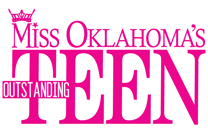 Production FormState Contestant Talent Music Reservation FormDate Submitted: ___________________________ Submit form via email to: Gentry Johnson at gentryLjohnson@yahoo.comOr fax to 918-461-8017 (fax available weekdays - 8:30 a.m. - 5:00 p.m.)There can be no duplication of a Talent act among the contestants.  This is determined on a first-come, first-serve basis.  The contestant to register her talent with the State office first is the one who will have preference. Example - two vocalists cannot sing the same song; but a vocalist can sing the same song that a dancer chooses to dance too.  A contestant can only perform the same song selection twice at Miss Oklahoma (i.e. sing the same song twice or dance to the same music twice etc).  You will be notified once the music selection you are requesting is confirmed available or if it has already been reserved by another contestant.  MOP cannot reserve more than one selection at a time.  You may contact the office to check on a piece of music before submitting the completed form.  Music selection can be changed but must submit a new Talent Reservation Form and wait for new notification of approval.Once you receive confirmation from MOP that your music selection is available, you can begin the recording of your accompaniment CDs.All Talent presentations must follow the Miss America ruling of no longer than 1:30 minutes in length.You will be required to complete the Talent Clearance Form which will be distributed with other Production Forms at our Contestant Workshop.  Approval will not be granted without Talent Reservation Form being completed in its entirety including all required documentations being attached.  Miss Oklahoma Scholarship Pageant – 10026-A South Mingo Road #287 - Tulsa, OK  74133Local Executive Director:Local Title:Contestant’s Name:Contestant’s Email:Contestant’s Cell Phone:Type of Talent:Full title of music you will use for your talent:Composer:Publisher:Attach the appropriate BMI/ASCAP/SESAC search results for music title, composer and publisher or information that the music is Public Domain.  Music from SESAC will not be approved.Attach the appropriate BMI/ASCAP/SESAC search results for music title, composer and publisher or information that the music is Public Domain.  Music from SESAC will not be approved.